                         ESTADO DO PIAUI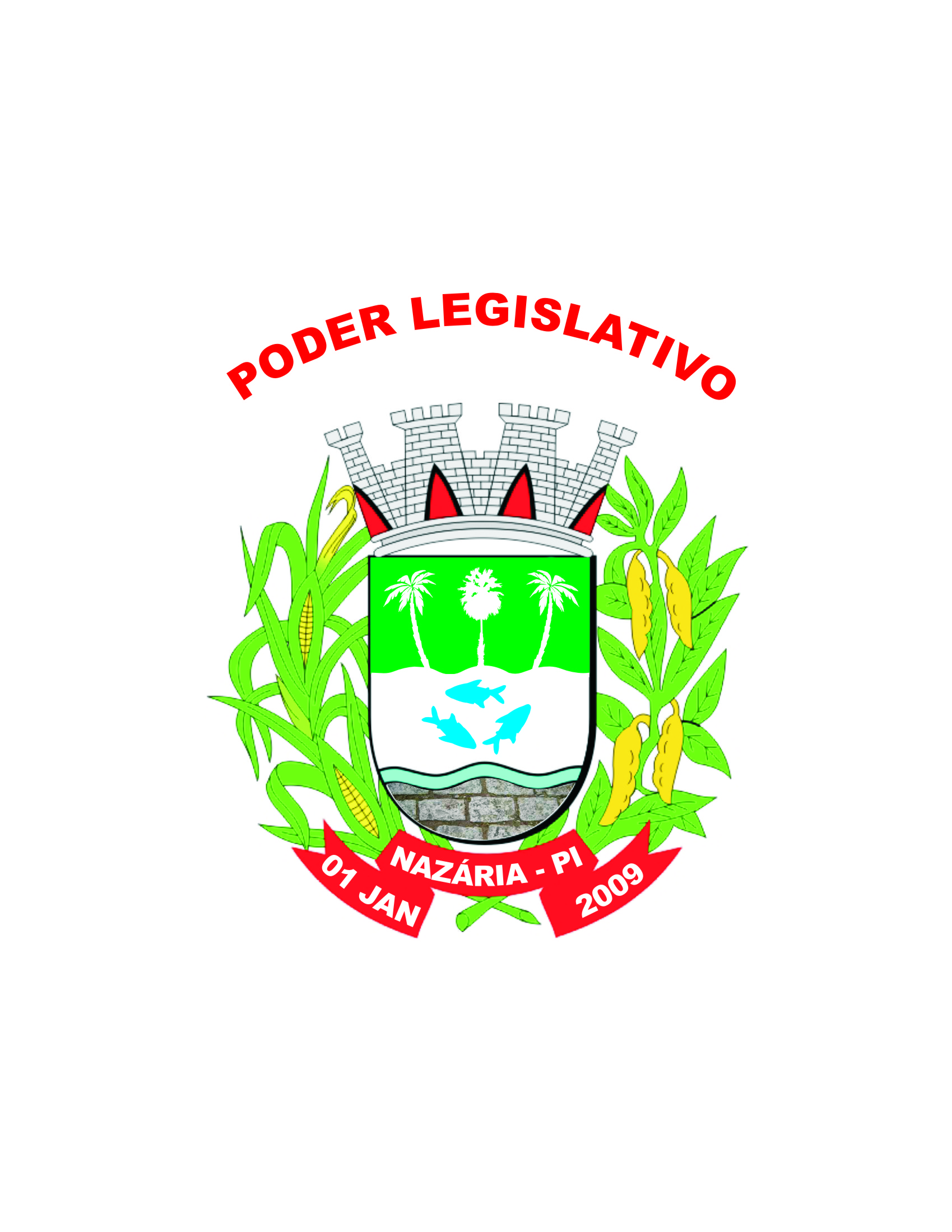                       CÂMARA MUNICIPAL DE NAZÁRIA           Rua Beca Vasconcelos, 1371- Centro – CEP: 64415-000 – Nazária PI                  CNPJ: 10.567.870/0001-09 – Tel: (86)3219-0328 – Email: camaranazariapi@gmail.comATA DA DÉCIMA TERCEIRA SESSÃO ORDINÁRIA DO QUARTO ANO LEGISLATIVO, DA SEGUNDA LEGISLATURA DA CÂMARA MUNICIPAL DE NAZÁRIA.Aos quatorze dias do mês de Setembro, do ano de dois mil e dezesseis, às dez horas, no Plenário da Câmara Municipal de Nazária, reuniram-se os Vereadores em Sessão ordinária, sob a presidência do Excelentíssimo Vereador Macello Fonseca, contando com as presenças dos Parlamentares: Eliton Leite de Carvalho – 2º Vice-Presidente da Câmara Municipal de Nazária; Francisco Bezerra Neto – 1º Secretário da Câmara Municipal de Nazária; Vereador Herbert Alencar, Vereador Alberto Sena, Vereador Everardo Lucas. Pelo que havendo número legal foi declarada aberta a Sessão. Foi lida e aprovada ATA da segunda sessão ordinária do dia quatorze, do ano de dois mil e dezesseis. EXPEDIENTE. No horário do Expediente fez uso da palavra o Vereador: 1º ORADOR – HERBERT ALENCAR – PT. Inicialmente saudou a todos. Comentou que estar chegando à reta final e cada dia que passa as coisas se aperta. Comentou que eleição é eleição onde ate do lado do mesmo tem discussão imagine na outra coligação, comentou que não fala mal de ninguém, mais quando o falam dele o mesmo não se cala como falaram que o mesmo era um forasteiro. Comentou que muitos criticam mais não olha pra se próprio, comentou que não tem um prefeito e pediu que todos vissem o que a mesmo já fez, Comentou que o prefeito atual não da espaço para que os vereadores fazer algo. Comentou que quando o Osvaldo Bomfim for eleito e o mesmo não atender seus requerimentos o mesmo sai do grupo. Comentou que mais uma obra estar por vir que é a passagem molhada da baixa bonita na qual irá começar em breve. Desejou boa sorte a todos e pediu que todos trabalhem em paz. Encerrou suas palavras desejando um bom dia a todos. 2º ORADOR – FRANCISCO BEZERRA – PP. Inicialmente saudou a todos. Comentou que a politica estar se aproximando e as perspectivas são as melhores possíveis, comentou que é uma jornada que termina no dia dois de outubro e quem decidirá é o povo. Comentou que ate então tudo estar indo muito bem um respeitando o outro, onde todos estão confiantes, mais só terá a certeza de quem irá aleito após o dia dois de outubro. Comentou que a campanha estar mudando seu padrão e que estar confiante na vitória. 	Comentou que ou ele ou o Macello Fonseca irá ficar fora, que não participará mais do quadro politico em Nazária. Comentou que se Deus dê a graça da vitória e o Marcello Fonseca não tiver mais presente, não quer dizer que não será mais amigo do mesmo, pois a amizade dos dois continuará. Nada mais havendo a tratar, foi encerrada a Sessão, lavrada a presente Ata, a qual depois de lida e achada conforme, aprovada pelo Plenário, será assinada pela Mesa Diretora e demais Vereadores presentes.01- MACELLO FONSECA - PRESIDENTE – PRTB______________________________      02- EDIGAR GONÇALVES – VICE-PRESIDENTE- PSD- ________________________03- ELITON LEITE – 2º VICE-PRESIDENTE – PDT - ___________________________04- FRANCISCO BEZERRA – 1º SECRETÁRIO – PP- ___________________________05- MARCELO CARVALHO - PDT- __________________________________________06- FRANCISCA DE ARAUJO – PP - ________________________________________07- ALBERTO SENA – PT- __________________________________________________08- JOSÉ EVERARDO – PDT- ________________________________________________09- HERBERT ALENCAR – PT- ______________________________________________